PROVINCIA di BENEVENTO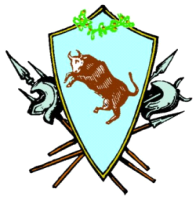 L’Ufficio Stampa RESOCONTO DI STAMPA15 aprile 2021 La ministra per il Sud e la Coesione territoriale, Mara Carfagna, nel corso del “question time” del 15 aprile 2021 in Senato e quindi in sede di Conferenza unificata Stato-Regioni , ha dichiarato che, sulla scorta dei dati disponibili al momento, equivale al 40% del totale la quota di risorse finanziarie destinate al Mezzogiorno nell’ambito Piano nazionale di ripresa e resilienza e per ciascuna delle sue sei Missioni.  Secondo la ministra, tuttavia, è possibile che siano assegnate ulteriori risorse finanziarie in presenza sia di una maggiore efficienza amministrativa sia delle Regioni che degli enti locali chiamati, in coordinamento tra di loro, a gestire la spesa sia di una modifica di alcune procedure penalizzanti la piena ricettività di misure nazionali al Sud.